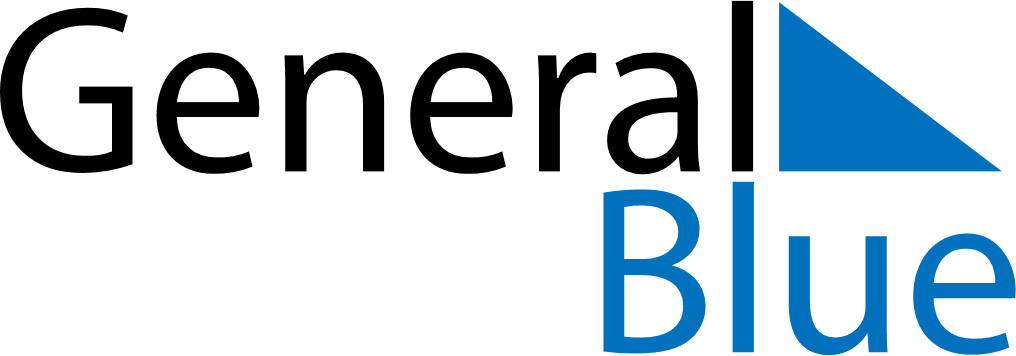 1653165316531653165316531653JanuaryJanuaryJanuaryJanuaryJanuaryJanuaryJanuaryFebruaryFebruaryFebruaryFebruaryFebruaryFebruaryFebruaryFebruaryMarchMarchMarchMarchMarchMarchMarchMarchAprilAprilAprilAprilAprilAprilAprilMoTuWeThFrSaSuMoTuWeThFrSaSuMoMoTuWeThFrSaSuMoMoTuWeThFrSaSu1234512121234566789101112345678933456789778910111213131415161718191011121314151610101112131415161414151617181920202122232425261718192021222317171819202122232121222324252627272829303124252627282424252627282930282829303131MayMayMayMayMayMayMayJuneJuneJuneJuneJuneJuneJuneJuneJulyJulyJulyJulyJulyJulyJulyJulyAugustAugustAugustAugustAugustAugustAugustMoTuWeThFrSaSuMoTuWeThFrSaSuMoMoTuWeThFrSaSuMoMoTuWeThFrSaSu12341123456123567891011234567877891011121344567891012131415161718910111213141514141516171819201111121314151617192021222324251617181920212221212223242526271818192021222324262728293031232425262728292828293031252526272829303130SeptemberSeptemberSeptemberSeptemberSeptemberSeptemberSeptemberOctoberOctoberOctoberOctoberOctoberOctoberOctoberOctoberNovemberNovemberNovemberNovemberNovemberNovemberNovemberNovemberDecemberDecemberDecemberDecemberDecemberDecemberDecemberMoTuWeThFrSaSuMoTuWeThFrSaSuMoMoTuWeThFrSaSuMoMoTuWeThFrSaSu1234567123451211234567891011121314678910111233456789889101112131415161718192021131415161718191010111213141516151516171819202122232425262728202122232425261717181920212223222223242526272829302728293031242425262728293029293031